Training Request Sign-In Roster
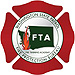 Training Conducted:Training Conducted:Training Date:Training Date:Facilities Used:Facilities Used:FTA Instructor(s):FTA Instructor(s):Facilities Used:Facilities Used:Co-Op Instructor(s):Co-Op Instructor(s):
#
#First/Last Name(please write legibly)First/Last Name(please write legibly)Personnel Number/Badge NumberDepartment/AgencyDepartment/AgencyMale or Female (M/F)Male or Female (M/F)Student, Instructor, Other (S/I/O)Signature(Sign on day of training only)112233445566778899101011111212131314141515161617171818191920202121222223232424252526262727282829293030313132323333343435353636373738383939404041414242434344444545464647474848494950505151525253535454555556565757